ГОСТ 23862.17-79 Празеодим и его окись. Метод определения примесей окисей редкоземельных элементов (с Изменениями N 1, 2)
ГОСТ 23862.17-79

Группа В59     
     
МЕЖГОСУДАРСТВЕННЫЙ СТАНДАРТПРАЗЕОДИМ И ЕГО ОКИСЬ Метод определения примесей окисей редкоземельных элементовPraseodymium and its oxide. Method of determination of rare-earth element oxides

МКС 77.120.99 
ОКСТУ 1709Дата введения 1981-01-01

Постановлением Государственного комитета СССР по стандартам от 19 октября 1979 г. N 3989 дата введения установлена 01.01.81 

Ограничение срока действия снято по протоколу N 7-95 Межгосударственного совета по стандартизации, метрологии и сертификации (ИУС 11-95)

ИЗДАНИЕ с Изменениями N 1, 2, утвержденными в апреле 1985 г., мае 1990 г. (ИУС 7-85, 8-90). 


Настоящий стандарт устанавливает нейтронно-активационный метод определения примесей окисей редкоземельных элементов в празеодиме и его окиси. 

Метод основан на облучении анализируемого материала и образцов сравнения потоком тепловых нейтронов 3·10 нейтр/см·с с последующим измерением активности радиоактивных изотопов элементов.

Интервалы определяемых массовых долей примесей окисей:

(Измененная редакция, Изм. N 1).

1. ОБЩИЕ ТРЕБОВАНИЯ1.1. Общие требования к методу анализа - по ГОСТ 23862.0-79.

2. АППАРАТУРА, РЕАКТИВЫ И РАСТВОРЫ
Реактор исследовательский водо-водяной с потоком нейтронов ·10 нейтр/см·с и отношением тепловых нейтронов к быстрым 10:1.

Гамма-спектрометр полупроводниковый, состоящий из многоканального анализатора АИ-4096, блоков усиления сигналов, полупроводникового германий-литиевого детектора объемом 60 см с фотоэффективностью регистрации гамма-линии кобальта-57 не менее 0,8-1,0%. Разрешение спектрометра по гамма-линии цезия-137 (0,682 МэВ) - (3-4) кэВ.

Гамма-источники образцовые спектрометрические (ОСГИ) по ГОСТ 8.315-97.

Средства индивидуальной защиты от излучения и загрязнений радиоизотопами согласно требованиям ОСП-72*.
_______________
* Действуют СП 2.6.1.799-99, здесь и далее по тексту. - Примечание изготовителя базы данных.

Радиометр "ТИСС" или аналогичный.

Контейнер свинцовый транспортный марки КЛ-7.

Контейнер настольный марки КТ.

Фольга алюминиевая 995-А толщиной 0,2-0,3 мм.

Графит порошковый особой чистоты по ГОСТ 23463-79. 

Шкаф сушильный с терморегулятором, обеспечивающим температуру до 110 °С. 

Ступка и пестик из органического стекла. 

Пленка полиэтиленовая. 

Бюксы стеклянные тип СВ24/10. 

Пипетки на 0,1 см.

Окиси лантана, церия, неодима и самария чистотой не менее 99,99%. 

Кислота соляная по ГОСТ 3118-77, концентрированная, 6 моль/дм. 

Спирт этиловый ректификованный технический по ГОСТ 18300-87.

3. ПОДГОТОВКА К АНАЛИЗУ3.1. Приготовление образцов сравнения

Образцы сравнения (ОС) готовят смешиванием порошкового графита с окисями определяемых РЗЭ. Готовят две серии ОС: первая (ОСЛС) содержит добавки лантана и самария, вторая (ОСЦН) - добавки церия и неодима.

Для приготовления ОСЛС 1, содержащего по 10% окисей лантана и самария, или ОСЦН 1, содержащего по 10% окисей церия и неодима, в ступку из органического стекла помещают 800 мг графита порошкового и по 100 мг свежепрокаленных окисей лантана и самария (для ОСЛС 1) или по 100 мг свежепрокаленных окисей церия и неодима (для ОСЦН 1). Содержимое перемешивают в течение 60 мин, добавляя спирт до кашицеобразного состояния массы. После окончания перемешивания смесь сушат в сушильном шкафу при температуре 100-110 °С в течение 60 мин и растирают до измельчения образовавшихся комочков. 

Образцы сравнения ОСЛС 2-ОСЛС 7 или ОСЦН 2-ОСЦН 6 готовят последовательным разбавлением соответственно ОСЛС 1 или ОСЦН 1, а затем каждого последующего образца порошковым графитом, повторяя каждый раз процедуру перемешивания и высушивания, как описано для приготовления образцов ОСЛС 1 и ОСЦН 1.

Содержание каждой из определяемых примесей в образцах сравнения ОСЛС 2-ОСЛС 7 и ОСЦН 2-ОСЦН 6 и вводимые в смесь навески порошкового графита и предыдущего образца сравнения указаны в табл.1.

Таблица 14. ПРОВЕДЕНИЕ АНАЛИЗА4.1. Навеску анализируемой окиси празеодима массой 10 мг смешивают с 90 мг порошкового графита, упаковывают в алюминиевую фольгу, предварительно протертую спиртом, и маркируют.

Навеску анализируемого металлического празеодима массой 8,3 мг упаковывают в алюминиевую фольгу, предварительно протертую спиртом, и маркируют. 

Образцы сравнения ОСЛС 4-ОСЛС 7 и ОСЦН 4-ОСЦН 6 массой по 100 мг каждого упаковывают в алюминиевую фольгу (каждый ОС отдельно) и маркируют.

Пробу и образцы сравнения облучают в ядерном реакторе в течение 10 ч потоком тепловых нейтронов 3·10 нейтр/см·с. Транспортировка облученных проб и образцов сравнения, в соответствии с требованиями ОСП-72, осуществляется в свинцовых транспортных контейнерах марки КЛ-7 на специальной машине. Облученную пробу и образцы сравнения выдерживают в течение 11 сут.

В случае анализа окиси празеодима облученную пробу и образцы сравнения после выдерживания переносят в полиэтиленовые пакеты и измеряют на полупроводниковом гамма-спектрометре (см. п. 4.2).

При анализе металлического празеодима пробу и образцы сравнения переносят в стеклянные бюксы (для каждого образца сравнения отдельную бюксу), приливают по 1 см 6 моль/дм соляной кислоты и измеряют на полупроводниковом гамма-спектрометре (см. п. 4.2).
4.2. Измерение радиоактивности

Перед измерениями гамма-спектрометр градуируют по энергии с помощью эталонов гамма-излучателей комплекта ОСГИ. При градуировании подбирается такое усиление сигналов, поступающих с детектора, чтобы на один канал анализатора приходилось 0,8-1 кэВ.

Пробу измеряют последовательно с образцами сравнения в одинаковых геометрических условиях.

Определение проводят по основным фотопикам в спектре: лантана - по лантану-140 (487 кэВ), церия - по церию-141 (144 кэВ), неодима - по неодиму-147 (91 кэВ), самарий - по самарию-153 (103 кэВ).

Определение площади основного фотопика в спектре , имп/мин проводят с помощью блока математических операций анализатора или графическим путем после записи спектра на бумаге и вычисляют по формуле
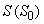 ,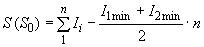 
где  - интенсивность излучения в -ом канале, имп/мин;
,  - интенсивность излучения (минимальная) справа и слева от пик, имп/мин.

Время измерения площади основного фотопика пробы и образцов сравнения определяется реальным содержанием примесей в измеряемых пробах и образцах сравнения и составляет 5-10 мин.

5. ОБРАБОТКА РЕЗУЛЬТАТОВ5.1. Массовую долю определяемой примеси окиси РЗЭ () в процентах вычисляют по формуле 
,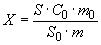 
где  - массовая доля определяемой примеси в образце сравнения, %;
 - масса образца сравнения, мг;

 - масса навески анализируемой пробы в расчете на окись, мг;

 - площадь основного фотопика примеси в спектре пробы, имп;

 - площадь основного фотопика примеси в спектре образца сравнения, имп. 

За результат анализа принимают среднеарифметическое результатов двух параллельных определений.

(Измененная редакция, Изм. N 2).
5.2. Расхождения результатов двух параллельных определений или результатов двух анализов не должны превышать значений допускаемых расхождений, указанных в табл.2.

Таблица 2лантанаот 1·10% до 1·10%церияот 1·10% до 1·10%неодимаот 1·10% до 1·10%самарияот 3·10% до 5·10%Масса навески, гМасса навески, гОбозначение образцаМассовая доля каждой из определяемых примесей в расчете на содержание окисей 
в смеси окисей и порошковый графит, %порошкового графита
предыдущего образца 
(в скобках указано его обозначение)ОСЛС 110--ОСЛС 21,01,0040,112 (ОСЛС 1)ОСЛС 31·101,0460,116 (ОСЛС 2)ОСЛС 41·101,4580,162 (ОСЛС 3)ОСЛС 55·100,6200,620 (ОСЛС 4)ОСЛС 61·100,9600,240 (ОСЛС 5)ОСЛС 72·100,8000,200 (ОСЛС 6)ОСЦН 110--ОСЦН 21,01,0040,112 (ОСЦН 1)ОСЦН 31·101,0460,116 (ОСЦН 2)ОСЦН 41·101,4400,160 (ОСЦН 3)ОСЦН 55·100,6000,600 (ОСЦН 4)ОСЦН 61·100,8000,200 (ОСЦН 5)Массовая доля окисей лантана, церия, неодима, %Допускаемое расхождение, %Массовая доля окиси самария, %Допускаемое расхождение, %1·104·103·101,5·101·102·101·104·105·102·10